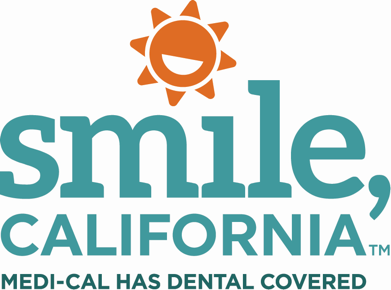 Loved Ones Healthy Smile Social Media Captions: In English:  You play an important role in helping your loved ones maintain a healthy smile.⁠ Visit SmileCalifornia.org/Caregivers for tips to help your loved ones maintain a healthy 	smile. 
⁠ Use hashtags: #SmileCalifornia  En Español:  Usted juega un papel importante al ayudar a sus seres queridos a mantener una sonrisa saludable. Visite sonriecalifornia.org/servicios-cubiertos/#cuidadores para obtener consejos para ayudar a sus seres queridos a mantener una sonrisa saludable. Utilize los hashtags: #SonrieCalifornia  